Skapat 181210, reviderat.190926/201102/211008/231113 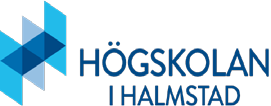  Läkemedelshantering under VFU För att minska risken att någon avvikelse uppstår i samband med handledning vid läkemedelshantering, vill vi göra studenter och handledare uppmärksamma på vikten av ytterst noggrannhet och att ha tillsyn under läkemedelshanteringens samtliga steg: iordningsställande, administrering och överlämnande av läkemedel. Det är alltid handledaren som är ytterst ansvarig för patientsäkerheten under alla moment som studenten genomför under VFU, som till exempel läkemedelshantering. Enligt Socialstyrelsen HSLF-FS 2017:37 fastslås: 7 § Studenter som genomgår verksamhetsförlagd utbildning och de personer som enligt beslut av Socialstyrelsen gör praktisk tjänstgöring i syfte att få svensk legitimation som sjuksköterska får iordningställa, administrera och överlämna läkemedel under tillsyn av sådan legitimerad hälso- och sjukvårdspersonal som anges i 1–4 §§. Högskolan i Halmstad vill ytterligare förtydliga begreppet tillsyn och betonar vikten av att handledaren närvarar under läkemedelshanteringens samtliga steg och uppmanar studenten att ”tänka högt” i situationer med läkemedel. Detta innebär i praktiken att studenter inte får iordningsställa, administrera och överlämna läkemedel till patient utan handledarens medverkan och kontroll. Detta för att tillförsäkra en god och säker vård. Läkemedelshantering i samband med studenthandledning Handledaren ska alltid kontrollera och medverka för att säkerställa iordningställandet, administrering och överlämnandet av läkemedel. Du har som student eget ansvar att för handledaren visa samtliga steg som ingår i läkemedelshanteringen, oavsett vårdsystem och vårdmiljöns utformning. Kommunicera tydligt med din handledare i handledningssituationer för att patientsäkerheten ska upprätthållas.Nedan finns konkreta råd till dig som student för att förhindra att fel som kan hota patientsäkerheten uppstår i samband med iordningställande, administrering och överlämnandet av läkemedel.Spara samtliga originalförpackningar/ampuller och märk iordningsställt läkemedel En patient i taget (ej medföra flera läkemedel till olika patienter) Observera att du endast tar med den dos av läkemedlet som ska administreras vid aktuellt tillfälle. Detta är särskilt viktigt vid spädda läkemedel. Lämna aldrig läkemedelsdoser obevakade på sängbord, matsal, läkemedelsvagn. Kontrollera alltid patientens identitet mot iordningställt läkemedel och ordinationshandling. Informera alltid patienten om vilka läkemedel som ska administreras/överlämnas För att säkerställa administreringen/överlämnandet ska handledaren närvara patientnära. Handledaren kvitterar/signerar alltid administrerade/överlämnade läkemedelsdoser Noggrann uppföljning efter administrerat/överlämnat läkemedel till patient Sjuksköterskor under specialistutbildning får under eget ansvar utföra läkemedelshantering inom ramen för sin legitimation. (HSLF-FS 2017:37, kap. 1 §) Vid läkemedelshantering av verksamhetsspecifika läkemedel ska studenten under tillsyn av handledare iordningställa, administrera och överlämna läkemedel. Läkemedelshantering i samband med vaccinationI HSLF-FS 2018:43 1§ regleras förskrivning och ordination av vaccin vilket omfattas av särskilda behörighetskrav. Vaccination är ett moment i läkemedelshantering som studenten kan möta under VFU. Studenten får efter tillåtelse och under tillsyn av handledare genomföra det medicintekniska momentet, intramuskulär injektion. Det innebär att studenten ej får ordinera, iordningställa och dokumentera vaccinationen.  Läs och repetera författningen HSLF-FS 2017:37 och Socialstyrelsen handbok (2019). HSLF-FS 2017:37. Senaste version av HSLF-FS 2017:37 Socialstyrelsens föreskrifter och allmänna råd om ordination och hantering av läkemedel i hälso- och sjukvården - SocialstyrelsenSocialstyrelsen. (2019). Ordination och hantering av läkemedel i hälso- och sjukvården. Handbok vid tillämpningen av Socialstyrelsens föreskrifter och allmänna råd (HSLF-FS 2017:37) om ordination och hantering av läkemedel i hälso- och sjukvården. Ordination och hantering av läkemedel i hälso- och sjukvården (socialstyrelsen.se)